Trigonometry/Precalculus				NameFactoring Review						DateDay _____							BlockFactor each of the following expressions completely.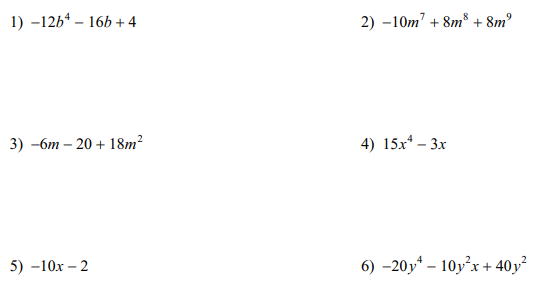 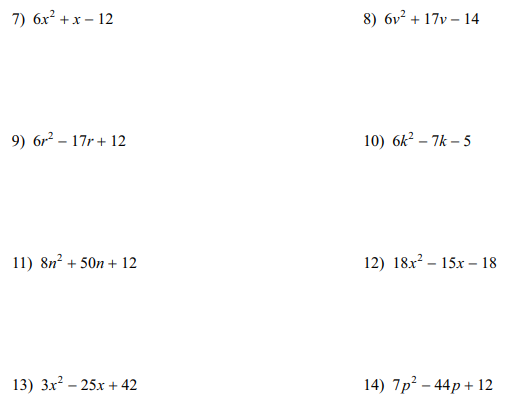 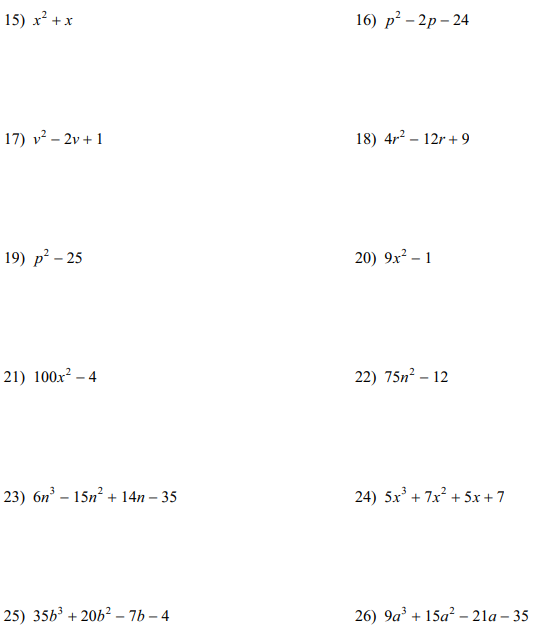 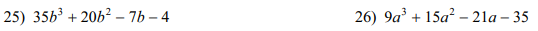 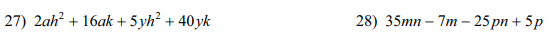 